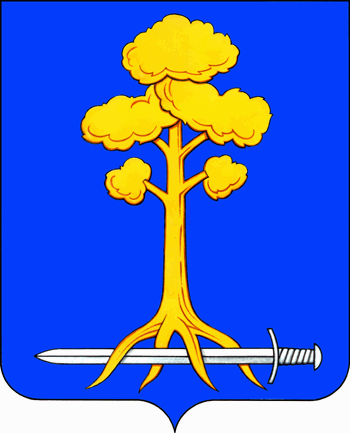 МУНИЦИПАЛЬНОЕ ОБРАЗОВАНИЕСЕРТОЛОВСКОЕ ГОРОДСКОЕ ПОСЕЛЕНИЕВСЕВОЛОЖСКОГО МУНИЦИПАЛЬНОГО РАЙОНАЛЕНИНГРАДСКОЙ ОБЛАСТИАДМИНИСТРАЦИЯР А С П О Р Я Ж Е Н И Е01 августа 2023 г. 	                                           	          №  111г. Сертолово          В соответствии с Федеральным законом от 06.10.2003 № 131-ФЗ «Об общих принципах организации местного самоуправления в Российской Федерации», в целях приведения Устава муниципального образования Сертоловское городское поселение Всеволожского муниципального района Ленинградской области в соответствие с действующим законодательством (далее – Устава МО Сертолово):Сформировать рабочую группу по внесению изменений в Устав МО Сертолово (далее – Рабочая группа).Утвердить Рабочую группу в составе согласно Приложению.Рабочей группе в срок до 08.09.2023 года предоставить предложения по внесению изменений в Устав МО Сертолово.Распоряжение вступает в силу с момента подписания.Настоящее распоряжение подлежит размещению на официальном сайте администрации МО Сертолово в информационно-телекоммуникационной сети Интернет.Контроль за исполнением данного постановления оставляю за собой.Глава администрации						           	Ю.А.ХодькоПриложение к распоряжениюадминистрации МО Сертоловоот 01.08.2023 № 111Состав Рабочей группывнесению изменений в Устав МО СертоловоПредседатель Рабочей группы: - Рудь Н.И. – управляющий делами администрации МО Сертолово  Члены Рабочей группы:- Василенко В.В. - заместитель главы администрации МО Сертолово по жилищно-коммунальному хозяйству; - Карачёва И.В. - заместитель главы администрации МО Сертолово по финансам и экономике–председатель комитета финансов и экономики; - Белобоков С.А. – заместитель главы администрации МО Сертолово по безопасности; - Вишнякова О.О. – начальник юридического отдела администрации МО Сертолово;- Жукова И.В. - главный специалист-юрист юридического отдела администрации МО Сертолово- Е.Г.Миллер - начальник отдела местного самоуправления администрации МО Сертолово.О создании рабочей группы по внесению изменений в Устав муниципального образования Сертоловское городское поселение Всеволожского муниципального района Ленинградской области